Наименование продукции: 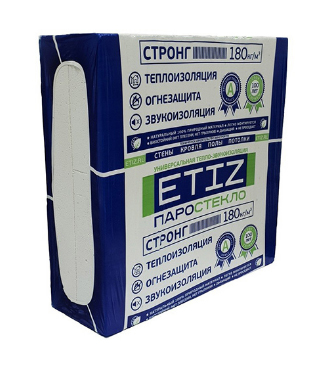 Тепло- звукоизоляцияпаростеклоETIZ® Стронг 180, 
плотностью 180 кг/м3
размерплиты 600х600х100 мм, 
в упаковке2 плиты, 0,72 кв.м.
вес брутто: 15,0 кг.Минеральная негорючая тепло- и звукоизоляция, не теряющая своих геометрических и теплоизоляционных свойств на протяжении всего срока эксплуатации.Тепло-, звуко-, огнезащитный материал, имеет жесткую пористую структуру, при монтаже не подвержен деформации в месте механического крепления, следствием чего имеет постоянный коэффициент теплопроводности, звукоизоляции и звукопоглощения. Преимущества материала:Теплоизоляция, огнезащита и звукоизоляция в одном материалеМинеральный 100% природный материалЛегко обрабатывается ручным инструментомБиостойкий (нет плесени, нет грызунов)Дышащий материал, не накапливает влагу.Нет усадки на протяжении срока эксплуатации здания.Области применения:Тепло, звукоизоляционный огнезащитный материал паростеклоETIZ® Стронг 180рекомендуется применять в следующих узлах зданий (где возникает дополнительная нагрузка на утеплитель):1. Фасад с тонким штукатурным слоем;
2. Плоская эксплуатируемая кровля;
3. Перекрытия над холодным подвалом;
4. Холодные чердачные перекрытия;Детали:Положительные особенности при монтаже материала:Плиты легко пилятся пилой по дереву и монтируются за счет своей жесткой структуре. Для монтажа подходит любой вид плиточного клея на цементной основе. Для грунтовки поверхности используются грунтовки глубокого проникновения Отличная адгезия к любым материалам, легко штукатурится и красится;Стойкий к агрессивному воздействию внешней среды (окисления, эрозия, перепады температур);Не разрушается, не меняет своих линейных размеров и физических свойств на протяжении всего срока эксплуатации. При намокании, материал высыхает в естественных условиях, без потери физических свойств, даже после цикла заморозки;Также, может применять в узлах зданий, где нет дополнительной нагрузки на утеплитель, если это допустимо расчетами:Скатная кровля и мансарда;
2. Трехслойная кирпичная кладка;
3. Не эксплуатируемая плоская кровля
4. Деревянные стены с обшивкой снаружи;
5. Каркасные стены;
6. Перегородки;
7. Межкомнатные перегородки и перекрытия     
8. Утепление балкона;
9. Теплоизоляция бани; СоставЖидкое натриевое стекло, ПАВ, вода, наполнитель, отвердительРазмеры материала600х600х100 ммПлотность180 кг/м³Класс горючестиНГЗвукопоглощениеКласс АЗвукоизоляция+27 дБ (самостоятельный показатель)Площадь плит в упаковке0,72 кв.м.Количество плит в упаковке2шт.Общая площадь плит на паллете 21,60 кв.м.Упаковок на паллете30 шт.Коэфф. Теплопроводностиλ10 =0,046 Вт/м*k
λ25 =0,050 Вт/м*k
λа =0,056 Вт/м*k
λв =0,060 Вт/м*kПаропроницаемостьΜ=0,41 мг/(мчПа)Прочность на сжатие 0,36 МПаСоответствие нормативным документамТУ 23.99.19-004-50954087-2016Документы подтверждающие качественные характеристики материала:Техническое свидетельство Минстрой РФ №5693-19 от 19февраля 2019 годаСертификат соответствия «ФЦС-стройсертификация» № ФЦС RU.B1447.ПР01.0025Заключение о результатах акустических испытаний НИИСФ РААСНСертификат соответствия Огнезащита № С-RU.ЧС13.В.01206Испытания на морозостойкость «НПЦ Оникс»Экспертное заключение «СЭС Центр гигиены»Сертификат соответствия классу пожарной опасности от ПОЖТЕСТ ВНИИПО МЧС № C-RU.ЧС13.В.01137Страна-производительРоссия